S&T CZ s.r.o.V Parku 2316/12148 00 Praha 4-Chodov DIČ: CZ44846029IČ:	44846029Objednáváme u Vás podle všeobecně platných ustanovení občanského zákoníku a za podmínek uvedených v této objednávce a jejích příloháchVaše číslo:	33672Adresa dodávky: Sklad ředitelství Praha Kodaňská 1441/46 101 00 Praha 10Pol.	Materiál	Označení_Obj_ed_n_.mno_ž	J_e_d_no_t_ka	C_e_na za_j_e_dn_._b_ez_D_P_H	C_e_n_a _ce_lk_._b_ez D_PHNa základě smlouvy č. 2022/122 NAKIT uzavřené dne 21.6.2022 s vaší společností u vás objednáváme poskytnutí IT služeb (poradenství), dle článku č. 1 smlouvy.Předmět variabilních služeb: Poradenství a dokumentace v rámci nasazení nové verze systému ArcSightPředpokládaný rozsah v MD: 50Tyto Služby budou poskytovány pro aplikační infrastrukturu, která se skládá z produktů ArcSight, jejich výčet je v příloze č. 2 uvedené smlouvy a příslušného hardware (HW).Plnění bude realizováno v souladu s uvedenou smlouvou, způsobem tam upraveným a za tam stanovených obchodních podmínek.Kontaktní osoba je xxxCelková hodnota CZK	775.000,00S&T CZ s.r.o.V Parku 2316/12148 00 Praha 4-ChodovČísloObjednávky/datum3610004215 / 21.12.2022Odvol.ke kontrak. 5700002618 Číslo smlouvy	2022/122 NAKITSplatnost faktury dle smlouvy je 30 dnů od doručení objednateli.Cenu uveďte na potvrzení objednávky. Číslo objednávky uveďte jako referenci na faktuře. Faktury zasílejte na korespondenční adresu: Národní agentura pro komunikační a informační technologie, s.p. skenovací centrum, Kodaňská 1441/46, 101 00 Praha 10 - Vršovice, nebo v elektronické formě na adresu: faktury@nakit.cz.V případě, že plnění dle této objednávky/smlouvy bude podléhat daňovému režimu podle § 92e zákona č. 235/2004 Sb., o DPH v platném znění, Národní agentura pro komunikační a informační technologie, s.p. prohlašuje, že je plátcem daně z přidané hodnoty a že činnosti, které jsou předmětem této objednávky/smlouvy použije pro svou ekonomickou činnost.Vzhledem k povinnosti uveřejňovat veškeré smlouvy v hodnotě nad 50 tis. Kč bez DPH v Registru smluv vyplývající ze zákona č. 340/2015 Sb., Vás žádáme o potvrzení objednávky, a to nejlépe zasláním skenu objednávky podepsané za Vaši stranu osobou k tomu oprávněnou tak, aby bylo prokazatelné uzavření smluvního vztahu. Uveřejnění v souladu se zákonem zajistí odběratel - Národní agentura pro komunikační a informační technologie, s.p.Podepsal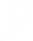 	......................................Podpis dodavatele:	Podpis odběratele:000106184191235Konzultační služby50,00Jedn.výk.	15.500,00775.000,00